Orientaciones para trabajo semanal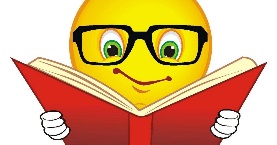 a distanciaProfesor/ a: Nataly Castro H Correo: Ncastro@mlbombal.cl.Teléfono: +56 97168169                    Profesor/ a: Nataly Castro H Correo: Ncastro@mlbombal.cl.Teléfono: +56 97168169                    Profesora Diferencial: Claudia CarrascoCorreo: Ccarrasco@mlbombal.clTeléfono: +56 977581017Profesora Diferencial: Claudia CarrascoCorreo: Ccarrasco@mlbombal.clTeléfono: +56 977581017Asignatura: TecnologíaCurso: 2° Básico  Curso: 2° Básico  Fecha: 13/10/2020Unidad: III Unidad Unidad: III Unidad Unidad: III Unidad Unidad: III Unidad Objetivo de la Clase: OA 03: Elaborar un objeto tecnológico según indicaciones del profesor, seleccionando y experimentando con: técnicas y herramientas, y materiales.Objetivo de la Clase: OA 03: Elaborar un objeto tecnológico según indicaciones del profesor, seleccionando y experimentando con: técnicas y herramientas, y materiales.Objetivo de la Clase: OA 03: Elaborar un objeto tecnológico según indicaciones del profesor, seleccionando y experimentando con: técnicas y herramientas, y materiales.Objetivo de la Clase: OA 03: Elaborar un objeto tecnológico según indicaciones del profesor, seleccionando y experimentando con: técnicas y herramientas, y materiales.Indicaciones para el trabajo del estudiante:Indicaciones para el trabajo del estudiante:Indicaciones para el trabajo del estudiante:Indicaciones para el trabajo del estudiante:ActividadDibuja un objeto tecnológico que te facilite tu estadía en el liceo, puedes modificar alguno que exista o crearlo. Describe su función y la necesidad que cubre en el liceo.Pauta de evaluaciónFECHA DE ENTREGA: 20 OCTUBRE, 2020.ENVIAR FOTOGRAFIA A PROFESORA. ActividadDibuja un objeto tecnológico que te facilite tu estadía en el liceo, puedes modificar alguno que exista o crearlo. Describe su función y la necesidad que cubre en el liceo.Pauta de evaluaciónFECHA DE ENTREGA: 20 OCTUBRE, 2020.ENVIAR FOTOGRAFIA A PROFESORA. ActividadDibuja un objeto tecnológico que te facilite tu estadía en el liceo, puedes modificar alguno que exista o crearlo. Describe su función y la necesidad que cubre en el liceo.Pauta de evaluaciónFECHA DE ENTREGA: 20 OCTUBRE, 2020.ENVIAR FOTOGRAFIA A PROFESORA. ActividadDibuja un objeto tecnológico que te facilite tu estadía en el liceo, puedes modificar alguno que exista o crearlo. Describe su función y la necesidad que cubre en el liceo.Pauta de evaluaciónFECHA DE ENTREGA: 20 OCTUBRE, 2020.ENVIAR FOTOGRAFIA A PROFESORA. 